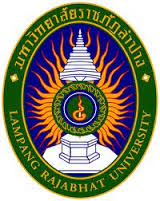 รายงานการดำเนินงาน………………………………….(ชื่อโครงการ)………………………………….ระหว่างวันที่ .............. เดือน .............................. พ.ศ. ................ณ (สถานที่) ......................................................................ประจำปีงบประมาณ……………………หน่วยงาน/สาขาวิชา ......................................................................  มหาวิทยาลัยราชภัฏลำปางบทสรุปผู้บริหาร	การดำเนินงานโครงการ.....(เติมชื่อโครงการ)..... ในครั้งนี้  มีวัตถุประสงค์เพื่อ .....(เติมวัตถุประสงค์ของโครงการโดยชี้ให้เห็นว่าเพื่ออะไร..อย่างไร..) .....ผู้เข้าร่วมโครงการ ประกอบด้วย .............(ระบุกลุ่มเป้าหมายที่เข้าร่วมโครงการ และจำนวนผู้เข้าร่วมโครงการทั้งหมด)....... โดยจัดขึ้นในวัน .....(เติมวัน/เดือน/ปี)..... ณ .....(สถานที่) ..... ใช้งบประมาณ ...........(บอกแหล่งที่มาและจำนวนเงินที่ใช้จริง)กิจกรรมที่จัดขึ้น ประกอบด้วย .....(อธิบายกิจกรรมและขั้นตอนดำเนินงานโดยย่อ)..... ประเมินผลการดำเนินงานโครงการ โดยใช้ ......(ระบุเครื่องมือที่ใช้ในการเก็บรวบรวมข้อมูล)..... วิเคราะห์ข้อมูล โดยใช้..... (ระบุสถิติที่ใช้ในการวิเคราะห์และประมวลผลข้อมูล)..... สรุปผลการดำเนินงานโครงการได้ดังนี้	สรุปผลการดำเนินงานโครงการ	..........(สรุปผลการดำเนินงานโครงการเฉพาะประเด็นที่สอดคล้องกับวัตถุประสงค์และเป้าหมายของโครงการ)..........................................................................................................................................................................................................................................................................................................................................................................................................................................................	ปัญหา/อุปสรรค	...............(ระบุปัญหาและอุปสรรคที่พบในการดำเนินงานโครงการ)......................................................................................................................................................................................................................................................................................................................................................................	ข้อเสนอแนะ	...............................................................................................................................................................................................................................................................................................................................................................................................................................................................................ลงชื่อ..........................................ผู้รับผิดชอบโครงการคำนำ................................................................................................................................................................................................................................................................................................................................................................................................................................................................................................................................................................................................................................................................................................................................................................................................................................................................................................................................................................................................................................................................................................................................................................................................................................................................................................................................................................................................................................................................................................................................................................................................................................................................................................................................................................................................................................................................................................................................................................................................ลงชื่อ........................................ผู้รับผิดชอบโครงการสารบัญ																					หน้าบทสรุปผู้บริหาร									………คำนำ										………สารบัญ										………ส่วนที่ 1 สาระสำคัญของโครงการ						………	ส่วนที่ 2 การดำเนินงานโครงการ							………ส่วนที่ 3 ผลการดำเนินงานโครงการ						………ส่วนที่ 4 สรุปผลการดำเนินงานโครงการและข้อเสนอแนะ				………ภาคผนวก 									………โครงการที่ได้รับอนุมัติแล้วฉบับสำเนากำหนดการ หนังสือเชิญวิทยากร(ถ้ามี)คำสั่งแต่งตั้งคณะกรรมการดำเนินโครงการ(ถ้ามี)รายงานการประชุม (ถ้ามี)ใบลงทะเบียนรายชื่อผู้เข้าร่วมโครงการภาพถ่ายกิจกรรมเครื่องมือที่ใช้ในการประเมินโครงการเอกสารประกอบโครงการอื่นๆ(เช่น เอกสารประกอบการบรรยาย เอกสารการเบิกจ่ายฉบับสำเนา ฯลฯ)ส่วนที่ 1 สาระสำคัญของโครงการความเป็นมาของโครงการ	…………………………………………………………………………………………………………………………………………………………………………………………………………………………………………………………………………………………………………………………………………………………………………………………………………………………………………………………………………………………………………………………………………………………………………………………………………………………………………………………………………………………………………………………………………………………………………………………………………………………………………………………………………………………………………………………………………………………………………………………………………………………………………………………………………………………………………………………………………………………………………………วัตถุประสงค์ของโครงการ1…………………………………………………………………………………….…………………………………………2………………………………………………………………………………………………………………………………3………………………………………………………………………………………………………………………………ตัวชี้วัดความสำเร็จของโครงการและค่าเป้าหมาย	…………………………………………………………………………………………………………………………………………………………………………………………………………………………………………………………………………………………………………………………………………………………………………………………………………………………………………………………………………………………………………………………………………………………………………………………………………………………………………………………………………………………………………………………………………………………………………………………………………………………………………………………………………………ขอบเขตของโครงการสรุปกิจกรรมสำคัญ/ระยะเวลาดำเนินการ/สถานที่ดำเนินโครงการ……………………………………………..(อาจนำเสนอในรูปแบบตาราง………………………………..………………………………………………………………………………………………………………………………………………………………………………………………………………………………………………………………………………………………………………………………………………………………………………………………………………………………………………	2. ผู้เข้าร่วมโครงการ ประกอบด้วย ....(ระบุกลุ่มผู้ร่วมโครงการและจำนวนคนแต่ละกลุ่ม)......3. งบประมาณ …………….(ระบุแหล่งงบประมาณและจำนวนเงิน)……………………………………    4. หน่วยงานและผู้รับผิดชอบโครงการ ....................................................................................………………………………………………………………………………………………………………………………………………ส่วนที่ 2การดำเนินงานโครงการขั้นตอนการดำเนินงานโครงการ...............................(อธิบายรายละเอียดขั้นตอนการดำเนินงานตลอดโครงการ)....................................................................................................................................................................................................................................................................................................................................................................................................................................................................................................................................................................................................................................................................................................................................................................................................................................................................................................................................................................................................................................................................................................................................................................................................................................................................................................................................................................................................................................................................................................................................................................................................................................................................................................................................................................................................................................................................การติดตามประเมินผลโครงการ…………ระบุวิธีการและเครื่องมือที่ใช้ในการติดตามประเมินผลโครงการที่สอดคล้องกับเป้าหมาย/ตัวชี้วัดความสำเร็จของโครงการ)………………………................……………………………….…………................................................................................................................................................................................................................................................................................................................................................................................................................................................................................................................................................................................................................................................................................................................................................................................................................................................................................................................................................................................................................................................................................................................................................................................................................................................................................................................................................................................................................................................................................................................................................................................................................................................................ส่วนที่ 3ผลการดำเนินงานโครงการ	................... (เกริ่นนำเกี่ยวกับวัตถุประสงค์ของโครงการและกลุ่มผู้เข้าร่วมโครงการ และวิธีการ/เครื่องมือที่ใช้ในการประเมินผลการดำเนินงานโครงการ และสรุปเชื่อมโยงว่าการนำเสนอผลการดำเนินงานโครงการจะแบ่งการนำเสนอเป็นกี่ตอน ตามวัตถุประสงค์ของโครงการ ดังนี้) ...............ผลการดำเนินงาน..............................(นำเสนอผลการดำเนินงานที่สอดคล้องกับวัตถุประสงค์ เป้าหมาย/ตัวชี้วัดความสำเร็จของโครงการแต่ละข้อ โดยอาจนำเสนอในรูปตารางประกอบการบรรยายใต้ตาราง  แผนภูมิ แผนภาพ การสรุปประเด็นจากการวิเคราะห์เนื้อหาและนำมาเรียงลำดับตามความถี่ของผู้ตอบจากมากไปน้อย ฯลฯ)..........................................................................................................................................................................................................................................................................................................................................................................................................................................................................................................................................................................................................................................................................................................................................................................................................................................................................................................................................................................................................................................................................................................................................................................................................................................................................................................................................................ส่วนที่ 4สรุปผลการดำเนินงานโครงการและข้อเสนอแนะ	การดำเนินงานโครงการ.....(เติมชื่อโครงการ).....ในครั้งนี้  มีวัตถุประสงค์เพื่อ.....       (เติมวัตถุประสงค์ของโครงการโดยชี้ให้เห็นว่าเพื่ออะไร..อย่างไร..).....ผู้เข้าร่วมโครงการ ประกอบด้วย.....(ระบุกลุ่มที่เข้าร่วมโครงการ และจำนวนผู้เข้าร่วมโครงการทั้งหมด)......โดยจัดขึ้นในวัน..... (เติมวัน/เดือน/ปี)..... ณ.....(สถานที่).....ใช้งบประมาณ....(บอกแหล่งที่มาและจำนวนเงินที่ใช้จริง).....กิจกรรมที่จัดขึ้น ประกอบด้วย .....(อธิบายกิจกรรมและขั้นตอนดำเนินงานโดยย่อ)..... ประเมินผลการดำเนินงานโครงการ โดยใช้ ......(ระบุเครื่องมือที่ใช้ในการเก็บรวบรวมข้อมูล)..... วิเคราะห์ข้อมูล โดยใช้.......(ระบุสถิติที่ใช้ในการวิเคราะห์และประมวลผลข้อมูล).....สรุปผลการดำเนินงานโครงการได้ดังนี้สรุปผลการดำเนินงานโครงการ	..........(สรุปผลการดำเนินงานโครงการเฉพาะประเด็นที่สอดคล้องกับวัตถุประสงค์และเป้าหมายของโครงการ)..........................................................................................................................................................................................................................................................................................................................................................................................................................................................................................................................................................................................................................ปัญหา/อุปสรรค	...............(ระบุปัญหาและอุปสรรคที่พบในการดำเนินงานโครงการ)......................................................................................................................................................................................................................................................................................................................................................................................................................................................................................................................................ข้อเสนอแนะ	.................(ระบุข้อเสนอแนะในการปรับปรุง/พัฒนาโครงการที่สอดคล้องกับปัญหาและอุปสรรคที่พบ โดยควรระบุผู้รับผิดชอบให้ชัดเจนว่า ใคร/หน่วยงานใดควรทำอะไร อย่างไร จึงจะทำให้โครงการที่จะทำในครั้งต่อไปบรรลุผลที่คาดหวังโดยมีข้อบกพร่องน้อยที่สุด)..................................................................................................................................................................................................................................................................................................................................................................................................................................................................................................................................ภาคผนวกภาคผนวกของโครงการโดยใส่แนบท้ายรายงานการดำเนินงาน มีดังนี้โครงการที่ได้รับอนุมัติแล้วฉบับสำเนากำหนดการ หนังสือเชิญวิทยากร(ถ้ามี)คำสั่งแต่งตั้งคณะกรรมการดำเนินโครงการ(ถ้ามี)รายงานการประชุม (ถ้ามี)ใบลงทะเบียนรายชื่อผู้เข้าร่วมโครงการภาพถ่ายกิจกรรมเครื่องมือที่ใช้ในการประเมินโครงการเอกสารประกอบโครงการอื่นๆ (เช่น เอกสารประกอบการบรรยาย เอกสารการเบิกจ่ายฉบับสำเนา ฯลฯ)